                          CHIPPING NORTON TOWN COUNCIL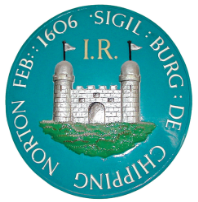 At the Council Meeting held, pursuant to notice on Monday 17th June 2019 at 7.15 pm in the Council Chamber, the Town Hall, the following members were present: -		Cllr. D. Davidson, Town Mayor		Cllr. R. Benfield		Cllr. C. Butterworth		Cllr. N. Bradley		Cllr. G. Brown		Cllr. L. Carter		Cllr. S. Coleman		Cllr. J. Graves		Cllr. D. Heyes		Cllr. M. Jarratt		Cllr. G. Mazower		Cllr. R. Poole		Cllr. L. Tuckwell		Cllr. M. Tysoe		Cllr. M. Walker		Officer:  The Town Clerk7254	The minutes of the meeting held on the 20th May 2019 – were approved and signed at the meeting.7255	Public Participation 	HGV’s	Christine Clinch asked the Town Council to consider banning HGV’s from the town centre.  	It was noted that Burford Town Council had achieved a weight restriction through their town.  Less HGV’s through the town centre would alleviate the air pollution problem.	Christine stated that OCC were willing to spend money on a Link Road from London Road to Charlbury Road which would only take 2% of the traffic from the town centre.  The majority of the traffic would still go through the town.	Cllr. D. Davidson reported that CNTC had pressed OCC on this matter.	Cllr. J. Graves explained that in the past the Town Council had formed a group called the A44A Action Group who had carried out a lot of consultation and studies on lorry movement and trying to obtain an alternative lorry route.  A lorry map had been designed arising from the A44A Action Group meetings.  Cllr. Graves reported that the number of lorries coming through the town had reduced but the size of the lorries had increased.	C/N Theatre	Tess Biles, C/N Theatre had reported that there was a need for additional signage for C/N Theatre as a number of people found it difficult to find the Theatre.	The Town Council asked Tess to come up with designs and costings for additional signage and the Town Council would consider this at their next Finance & General Purposes Committee meeting.7256	Apologies for absence 	Apologies for absence had been received from Cllr. E. Coles.7257	Declarations of Interest	There were no declarations of interest to report at the meeting.7258	Mayoral Announcements	The Mayoral Announcements had been circulated with the agenda showing the functions 	which the Mayor had attended since the previous Town Council meeting.	Cllr. Davidson had received an invitation at very short notice to attend a meeting on C/N 	Football Club.  Cllr. Brown attended the meeting and updated Cllr. Davidson on the 	outcome.  It was agreed that a small working party was to be formulated to assist Mr. Fraser 	in gathering evidence and pursuing the matter further.  Cllr. Davidson, Cllr. Benfield and 	Cllr Tysoe agreed to go onto the small working party.  Cllr. Bradley would be consulted on 	her professional expertise in this area as and when required.7259	Oxfordshire County Council	Cllr. Biles congratulated the Town Councillors on being elected to their four year term of 	office as Town Councillors.	20 mph wig wag signs	The 20 mph wig wag signs had been installed outside the schools in Chipping Norton as 	planned.	Lorry Route	Cllr. Biles reported that she had been working hard on trying to obtain a lorry route for 	Chipping Norton.  Plans had been drawn up years ago and costings had been obtained of 	eighteen and a half million pounds.  Cllr. Biles stated that because of the size of the 	development planned for the town a link road had to be included.  Cllr. Biles confirmed that 	a lorry route would be the best solution to resolve the air pollution in Chipping Norton.   	Cllr. I. Hudspith would be invited to the next Town Council meeting to address the Town 	Council on this problem.	Cllr. Mazower asked why the Town Council had offered to pay £15,000 towards Burford’s 	weight restriction?	Cllr. Davidson responded that the Town Council had been shown figures identifying that by 	implementing the weight restriction in Burford would help reduce the number of HGV’s 	through Chipping Norton.	Cllr. Biles stated that the people concerned should be lobbying English Heritage, the Rollright 	Stones Trust and the CPRE.7260	West Oxfordshire District Council	Cllr. Saul welcomed old and new Councillors and explained what areas the District Council 	covered.  Cllr. Saul was on WODC’s Planning Committee, Cllr. Cahill was on WODC’s 	Environment Committee and Cllr. Carter was Chair of the Over View and Scrutiny 	Committee.	CIL	Once WODC had got CIL into place then developer contributions would go direct to the 	Town Council.  WODC were consolidating the viability evidence prior to completing the 	documentation.	Cllr. Carter stated that she would be working with WODC on keeping up the momentum on 	projects underway on the Over View and Scrutiny Committee and would be encouraging 	people to get involved.	Cllr. Cahill reported that WODC were holding a Waste & Re-cycling meeting next week to try 	and improve the efficiency of the system in place.  A survey had taken place in Witney on 	waste and re-cycling and it was evident that 60% of what was in the normal household bin 	should have been in re-cycling bins. 	Cllr. Cahill reported that GCC had put up advisory lorry route signs but it appeared that OCC 	had not put up their advisory lorry route signs.7261	Planning(a) Council decided to make the observations set out under the heading ‘comments’ on          Appendix A – 17th June 2019, planning applications 4431 and 4437. (b) Decisions       There were no planning decisions at variance since the last Town Council meeting.7262	Town Clerk’s Report	Council approved the following payments: -Imprest Account for May 2019: £9,479.54.General Account: Accounts for payment as at 17th June 2019: £17,805.85.Correspondence received	       Visitor Information Centre	       Mrs. P. Simmons had written to the Town Council updating the Councillors on the 	                         progress of the VIC at the Town Hall.  A request had been received for the Town Council                      to purchase additional displays for the VIC at the Town Hall at a cost of £194.96.	      The Town Council authorised the purchase of the displays.7263	The Annual Return year ended 31st March 2019	1. The Town Council received and approved the Annual Return for the year ended 31.3.19.		Section 1 	Annual Governance Statement 2018/19		Section 2	Accounting Statements 2018/19	2. The Town Council received and approved the Annual Internal Audit for 2018/19	3. The Town Council received and approved the Bank Reconciliations as at 31.3.19.	4. The Town Council received and approved the Income and Expenditure account, Balance 	     Sheet and supporting notes for the year ended 31.3.19.7264	Committees and Other Bodes	The Council appointed members to the Town Council committees and other bodies.	A revised list would be emailed to all Town Councillors.	Cllr. G. Mazower proposed a formation of a Youth Council.  The Town Council agreed to this 	proposal and Cllr. Mazower offered to move this forward.  A group was to be formulated 	consisting of four Town Councillors, representation from the Youth Club, Scouts, Sporting 	Clubs etc.  The four Town Councillors who were willing to partake was Cllr. G. Mazower, 	Cllr. J. Graves, Cllr. L. Tuckwell and Cllr. S. Coleman.7265	Chipping Norton Theatre – town signage	This item was discussed under item 7255 – Public Participation.7266	Town Centre	The Council agreed that a working group was to be formulated to promote and improve the 	town centre.  The following Town Councillors offered to stand on the working group was:  -	Cllr. N. Bradley, Cllr. R. Poole, Cllr. M. Tysoe and Cllr. M. Jarratt.  A representative from 	Experience Chipping Norton was to be asked to join the work party.7267	Update on Local Plan	There was no update from WODC on the Local Plan.	Cllr. D. Heyes had circulated a paper prior to the meeting giving his personal view on the 	Tank Farm Development and factors to be considered in determining the criteria of the 	development such as energy, social mix, layout, design and the community.	Cllr. Heyes proposed that the Town Council commission an architect/town planner to work 	with the Town Council and WODC to develop a design brief.	Cllr. D. Davidson suggested taking this to the next F & GP meeting for further discussion.	Cllr. G. Brown raised the Transport Option Study and the Link Road and added that the Link 	Road would not help the air pollution and HGV problem in the town.  Cllr. Brown asked if the 	Town Council would support clean air in the town.	Cllr. Davidson stated that the Town Council regularly push OCC on this matter.	Cllr. Biles indicated that the public should be pressing OCC on this subject.  Cllr. Biles had a 	meeting arranged next week with Robert Courts where she would bring this matter up. 	Cllr. Biles would also ask Cllr. I. Hudspith to attend a Town Council meeting and speak on this 	problem.7268	Update from PCSO	There were no police present at the meeting.	The meeting closed at 8.58 pm.